Meeting DatesGovernors11.09.202330.10.202319.02.202403.06.2024Josephine McCREA         (Chair)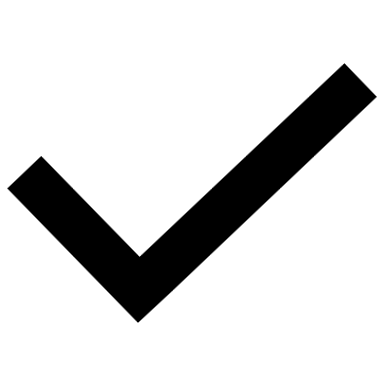 Stephen MAXWELL         (Vice Chair)ADeborah NAYLOR      (Parent Governor)AIan NEVITT                   (Headteacher)Patricia POOLE   (Foundation Governor)Robert HANNAFORD                                (Foundation Governor)AALauren McDONALD                                       (Parent Governor)Appointed 20.10.2023 AFather Philip CONNER                               (Foundation Governor)AAlan WOOWAT                               (Foundation Governor)Emma WILLIAMS                                           (Staff Governor)OTHERS IN ATTENDANCESophie Coombe (Head Girl)Minutes taken by Ian NevittSusan Garner (Clerk)Head Boy (Max McAllister)Head Girl (Sophie Coombe)Kirsten Porter (clerk)John Kinsella (Safeguarding Lead)Cherie Jameson (Deputy Safeguarding Lead/attendance)Kirsten Porter (clerk)Gareth Hughes (Assistant Head)Anna Dove (Deputy Designated Safeguarding lead/Mental Health Lead/PP champion)